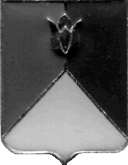 КОНТРОЛЬНОЕ УПРАВЛЕНИЕАДМИНИСТРАЦИЯ КУНАШАКСКОГО МУНИЦИПАЛЬНОГО РАЙОНА ЧЕЛЯБИНСКОЙ ОБЛАСТИ456730, ул. Ленина, 103, с. Кунашак, Кунашакский район, Челябинская область, Российская ФедерацияИНН/КПП 7460027050/746001001 тел. 2-82-72от 30.01.2023 г. № 3  	ПРИКАЗО проведении плановой проверкиНа основании пункта 3 статьи 269.2 Бюджетного кодекса Российской Федерации от 31.07.1998 №145-ФЗ, пунктов 10, 12  Федерального стандарта внутреннего государственного (муниципального) финансового контроля «Проведение проверок, ревизий, и обследований и оформление их результатов»,  утвержденного постановлением Правительства Российской Федерации, от 17.08.2020 года № 1235, приказа Контрольного управления администрации Кунашакского муниципального района от 14.11.2022 года №43 об утверждении «Ведомственного стандарта по осуществлению полномочий внутреннего муниципального финансового контроля», приказа  Контрольного управления администрации Кунашакского муниципального района от 01.12.2022 года № 47 об утверждении плана проведения проверок на 2023 год.ПРИКАЗЫВАЮ:1. Провести плановую проверку в отношении Администрации Муслюмовского сельского поселения, по адресу: 456720, Челябинская область, Кунашакский район, пос. Муслюмово, ж-д. ст., ул. Лесная, д. 2Д, ИНН 7433000780, ОГРН 1027401707706.2. Установить цель проверки - предупреждение и выявление нарушений законодательства Российской Федерации с целью выявления достоверности ведения бухгалтерского учета и отчетности в рамках полномочий Контрольного управления. 3. Установить, тему проверки:- проверка осуществления расходов на обеспечение выполнения функций и (или) их отражения в бюджетном учете и отчетности,- проверка предоставления и (или) использования субсидий, предоставленных из бюджета публично-правового образования бюджетным (автономным) учреждениям, и (или) их отражения в бухгалтерском учете и бухгалтерской (финансовой) отчетности, - Проверка финансово-хозяйственной деятельности объекта контроля. Перечень основных вопросов, подлежащих изучению в ходе контрольного мероприятия, установлен в приложении №1 в настоящему приказу.4. Установить метод контроля  – выездная проверка (сплошная).5. Установить проверяемый период - 2022 год, (при необходимости проверкой могут быть охвачены иные периоды).6. Установить срок проведения проверки – 40 рабочих дней, дата начала проведения проверки – 06.02.2023 года,  дата окончания проведения проверки -05.04.2023 года. Руководитель (заместитель руководителя) органа контроля может продлить срок проведения выездной проверки (ревизии) по месту нахождения объекта контроля на основании мотивированного обращения руководителя контрольного мероприятия, но не более чем на 20 рабочих дней.Оформление результатов проведения проверки осуществить в срок не более 15 рабочих дней с даты окончания контрольных мероприятий.7. Для организации и осуществления плановой проверки сформировать комиссию в составе:8. При осуществлении плановой проверки предупредить членов комиссии о персональной ответственности за обеспечение сохранности имущества и документов, передаваемых в распоряжение комиссии в ходе контрольного мероприятия.Старшему инспектору Контрольного управления Сухаревой С.Б. подготовить уведомление о проведении плановой проверки и запрос на документы. Контроль за исполнением настоящего приказа оставляю за собой.Руководитель Контрольного управления администрации						  Кунашакского муниципальногорайона                                                                                                И.Р. СаитхужинаПриложение к Приказу руководителя Контрольного управления от 30.01.2023 года №3Перечень основных вопросов, подлежащих изучению в ходе проведения контрольного мероприятияРАБОЧИЙ ПЛАН КОНТРОЛЬНОГО МЕРОПРИЯТИЯвыездная проверка (сплошным способом). (метод контрольного мероприятия)Администрации Муслюмовского сельского поселения (наименование объекта  контроля) Проверка (ревизия) финансово-хозяйственной деятельности объекта контроля (тема проверки) 2022 год.  (проверяемый период проверки) С должностными лицами проверяемого объекта родства не имею.Должностным лицом проверяемого объекта в проверяемом периоде не являюсь.Ознакомлен:- со статьей 9 Федеральный закон от 25.12.2008 года № 273-ФЗ «О противодействии коррупции» об обязанности уведомлять представителя нанимателя об обращениях в целях склонения к коррупционным правонарушениям;- с подпунктом 5 пункта 1 статьи 14 Федерального закона от 02.03.2007 года  № 25-ФЗ «О муниципальной службе в Российской Федерации» о запрете получения подарков в связи с исполнением должностных обязанностей.Саитхужина И.Р.- руководитель Контрольного управления администрации Кунашакского муниципального районаСухарева С.Б.- старший инспектор Контрольного управления администрации Кунашакского муниципального района№№ п/п №№ п/п Перечень основных вопросов, подлежащих изучению в ходе проведения контрольного мероприятия  Фамилия, инициалы и наименование должности лица, ответственного за проверку вопросов, установленных приказом  Срок предоставления справки о результатах контрольных мероприятий для предоставления руководителю проверочной (ревизионной) группы (количество рабочих дней со дня завершения контрольных действий) Срок предоставления справки о результатах контрольных мероприятий для предоставления руководителю проверочной (ревизионной) группы (количество рабочих дней со дня завершения контрольных действий) Отметка об ознакомлениии (подпись/ дата) 1 1 2 3 4 4 5  1 1Ознакомление с документами  Администрации Муслюмовского   сельского поселенияСухарева С.Б.06.02.2023 года (2 рабочих дней)06.02.2023 года (2 рабочих дней)22Установление соблюдения требований законодательства РФ, Челябинской области и нормативно-правовых актов  Кунашакского муниципального района и Муслюмовского сельского поселения  при составлении штатных расписаний  работникам Администрации поселения.Сухарева С.Б.08.02.2023 года (4 рабочих дней)08.02.2023 года (4 рабочих дней)33Анализ исполнения бюджета сельского поселения за 2022 год. Проверка расходования средств на оплату труда сотрудников (КОСГУ 211) за 2022 год.Саитхужина И.Р.Сухарева С.Б.21.02.2023 года (5  рабочих дня)21.02.2023 года (5  рабочих дня)44Проверка  расходования средств по КОСГУ 225,  226, 290  за  2022 год.Саитхужина И.Р.Сухарева С.Б..06.03.2023 года (4 рабочих дня)06.03.2023 года (4 рабочих дня)55Проверка   расходования средств по КОСГУ 310, 340  за  2022 год.13.03.2023 года (3 рабочих дня)13.03.2023 года (3 рабочих дня)66Расчеты с подотчетными лицами за 2022 год. Проверка расчетов с поставщиками  (кредиторская и дебиторская  задолженность)Саитхужина И.Р.Сухарева С.Б.16.03.2023 года (5 рабочих)16.03.2023 года (5 рабочих)77Проверка  состояния бухгалтерского учета и достоверности отчетности.Саитхужина И.Р.Сухарева С.Б.23.03.2023 года (4 рабочих дня)23.03.2023 года (4 рабочих дня)88Проверка  использования средств, выделенных на содержание и эксплуатацию  служебного автотранспорта.Саитхужина И.Р.Сухарева С.Б.29.03.2023 года (4 рабочих дня)29.03.2023 года (4 рабочих дня)99Учет имущества казны.Саитхужина И.Р.Сухарева С.Б.04.04.2023 года (1 рабочий день)04.04.2023 года (1 рабочий день)1010Проверка сроков уплаты обязательных налоговых платежейСаитхужина И.Р.Сухарева С.Б.05.04.2023 года (1 рабочий  день)05.04.2023 года (1 рабочий  день)1111Составление  акта проверки. Представление акта председателю  для проверки соответствия Программе контрольного мероприятия.Саитхужина И.Р.Сухарева С.Б.06.04.2023 года (15 рабочих)06.04.2023 года (15 рабочих)1212Представление акта проверки руководителю проверяемого объекта для ознакомления и подписания.Саитхужина И.Р.26.04.2023 года 26.04.2023 года Руководитель КУРуководитель КУРуководитель КУРуководитель КУСаитхужина И. Р.Саитхужина И. Р.Саитхужина И. Р.Руководитель КУСаитхужина И. Р.Старший инспектор КУСухарева С.Б.